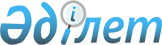 О приостановке карантинных мерРешение акима Куздыгаринского сельского округа Кызылкогинского района Атырауской области от 25 декабря 2023 года № 25
      В соответствии с подпунктом 3) статьи 10-1 Закона Республики Казахстан "О ветеринарии", на основании представления главного государственного ветеринарно-санитарного инспектора Кызылкогинского района от 25 декабря 2023 года № 11-10/370 РЕШИЛ:
      1. В связи с возникновением болезни эмфизематозного карбункула среди крупного рогатого скота приостановить карантинные меры на дворовых территориях улицы Г. Муратбаева, в селе Коныстану, Куздыгаринском сельском округе.
      2. Контроль за исполнением настоящего решения оставляю за собой.
      3. Настоящее решение вводится в действие со дня его первого официального опубликования.
					© 2012. РГП на ПХВ «Институт законодательства и правовой информации Республики Казахстан» Министерства юстиции Республики Казахстан
				
      Аким округа

Е. Изимов
